Publicado en Barcelona el 18/01/2018 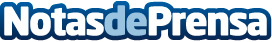 Schoeller Allibert inaugura su nueva tienda onlineLa empresa Schoeller Allibert, líder mundial en innovación de soluciones de embalaje de plástico, inaugura su nueva tienda online y para celebrarlo ofrece un 5% de descuento en el primer pedidoDatos de contacto:Ester Guerrero93 864 00 80 Nota de prensa publicada en: https://www.notasdeprensa.es/schoeller-allibert-inaugura-su-nueva-tienda Categorias: Marketing Cataluña Logística E-Commerce Consumo http://www.notasdeprensa.es